به نام ایزد  دانا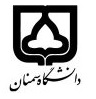 (کاربرگ طرح درس)                   تاریخ بهروز رسانی:  01/07/00            دانشکده     علوم انسانی                                               نیمسال اول سال تحصیلی 01-1400بودجهبندی درسمقطع: کارشناسیکارشناسی ارشد  دکتری□مقطع: کارشناسیکارشناسی ارشد  دکتری□مقطع: کارشناسیکارشناسی ارشد  دکتری□تعداد واحد: نظری2 عملی...تعداد واحد: نظری2 عملی...فارسی: آناتومی و مبانی فیزیولوژی انسان پیشرفته ویژه فعالیت ورزشیفارسی: آناتومی و مبانی فیزیولوژی انسان پیشرفته ویژه فعالیت ورزشینام درسپیشنیازها و همنیازها:پیشنیازها و همنیازها:پیشنیازها و همنیازها:پیشنیازها و همنیازها:پیشنیازها و همنیازها:لاتین:لاتین:نام درسشماره تلفن اتاق: 217شماره تلفن اتاق: 217شماره تلفن اتاق: 217شماره تلفن اتاق: 217مدرس/مدرسین: روح الله حق شناسمدرس/مدرسین: روح الله حق شناسمدرس/مدرسین: روح الله حق شناسمدرس/مدرسین: روح الله حق شناسمنزلگاه اینترنتی:منزلگاه اینترنتی:منزلگاه اینترنتی:منزلگاه اینترنتی:پست الکترونیکی: rhm@semnan.ac.irپست الکترونیکی: rhm@semnan.ac.irپست الکترونیکی: rhm@semnan.ac.irپست الکترونیکی: rhm@semnan.ac.irبرنامه تدریس در هفته و شماره کلاس: یکشنبه 14 الی 15   چهار شنبه 10 الی 12برنامه تدریس در هفته و شماره کلاس: یکشنبه 14 الی 15   چهار شنبه 10 الی 12برنامه تدریس در هفته و شماره کلاس: یکشنبه 14 الی 15   چهار شنبه 10 الی 12برنامه تدریس در هفته و شماره کلاس: یکشنبه 14 الی 15   چهار شنبه 10 الی 12برنامه تدریس در هفته و شماره کلاس: یکشنبه 14 الی 15   چهار شنبه 10 الی 12برنامه تدریس در هفته و شماره کلاس: یکشنبه 14 الی 15   چهار شنبه 10 الی 12برنامه تدریس در هفته و شماره کلاس: یکشنبه 14 الی 15   چهار شنبه 10 الی 12برنامه تدریس در هفته و شماره کلاس: یکشنبه 14 الی 15   چهار شنبه 10 الی 12اهداف درس: آشنایی با مبانی فیزیولوژیک دستگاههای مختلف بدن و کاربرد آن در فعالیت های ورزشیاهداف درس: آشنایی با مبانی فیزیولوژیک دستگاههای مختلف بدن و کاربرد آن در فعالیت های ورزشیاهداف درس: آشنایی با مبانی فیزیولوژیک دستگاههای مختلف بدن و کاربرد آن در فعالیت های ورزشیاهداف درس: آشنایی با مبانی فیزیولوژیک دستگاههای مختلف بدن و کاربرد آن در فعالیت های ورزشیاهداف درس: آشنایی با مبانی فیزیولوژیک دستگاههای مختلف بدن و کاربرد آن در فعالیت های ورزشیاهداف درس: آشنایی با مبانی فیزیولوژیک دستگاههای مختلف بدن و کاربرد آن در فعالیت های ورزشیاهداف درس: آشنایی با مبانی فیزیولوژیک دستگاههای مختلف بدن و کاربرد آن در فعالیت های ورزشیاهداف درس: آشنایی با مبانی فیزیولوژیک دستگاههای مختلف بدن و کاربرد آن در فعالیت های ورزشیامکانات آموزشی مورد نیاز: لب تاب، کلاس درس مجهز به ویدئو پرژکتور، وایت برد و ماژیکامکانات آموزشی مورد نیاز: لب تاب، کلاس درس مجهز به ویدئو پرژکتور، وایت برد و ماژیکامکانات آموزشی مورد نیاز: لب تاب، کلاس درس مجهز به ویدئو پرژکتور، وایت برد و ماژیکامکانات آموزشی مورد نیاز: لب تاب، کلاس درس مجهز به ویدئو پرژکتور، وایت برد و ماژیکامکانات آموزشی مورد نیاز: لب تاب، کلاس درس مجهز به ویدئو پرژکتور، وایت برد و ماژیکامکانات آموزشی مورد نیاز: لب تاب، کلاس درس مجهز به ویدئو پرژکتور، وایت برد و ماژیکامکانات آموزشی مورد نیاز: لب تاب، کلاس درس مجهز به ویدئو پرژکتور، وایت برد و ماژیکامکانات آموزشی مورد نیاز: لب تاب، کلاس درس مجهز به ویدئو پرژکتور، وایت برد و ماژیکامتحان پایانترمامتحان میانترمارزشیابی مستمر(کوئیز)ارزشیابی مستمر(کوئیز)فعالیتهای کلاسی و آموزشیفعالیتهای کلاسی و آموزشینحوه ارزشیابینحوه ارزشیابی822288درصد نمرهدرصد نمرهفیزیولوژی پزشکی گایتون هالزیست شناسی سلولی و مولکولی لودیشجزوه کلاسی و مباحث کلاسی استادفیزیولوژی پزشکی گایتون هالزیست شناسی سلولی و مولکولی لودیشجزوه کلاسی و مباحث کلاسی استادفیزیولوژی پزشکی گایتون هالزیست شناسی سلولی و مولکولی لودیشجزوه کلاسی و مباحث کلاسی استادفیزیولوژی پزشکی گایتون هالزیست شناسی سلولی و مولکولی لودیشجزوه کلاسی و مباحث کلاسی استادفیزیولوژی پزشکی گایتون هالزیست شناسی سلولی و مولکولی لودیشجزوه کلاسی و مباحث کلاسی استادفیزیولوژی پزشکی گایتون هالزیست شناسی سلولی و مولکولی لودیشجزوه کلاسی و مباحث کلاسی استادمنابع و مآخذ درسمنابع و مآخذ درستوضیحاتمبحثشماره هفته آموزشیمفاهیم فیزیولوژی1سلول، بافت های بدن و عملکرد فیزیولوژیایی آن ها2غشاء سلول و نحوه عبور مواد از آن3ساختار و عملکرد میتوکندری4فیزیولوژی عضله اسکلتی و مکانیسم انقباض5دستگاه ها و مسیرهای تولید انرژی در بدن6نورولوژی7عملکرد فیزیولوژیایی مغز8فیزیولوژی نخاع شوکی و دستگاه عصبی محیطی9مسیرهای پیام رسانی در سلول10دستگاه قلب و گردش خون11دستگاه غدد درون ریز12فیزیولوژی ریه و تنفس13دستگاه ایمنی بدن14مرور مباحث و جمع بندی15پرسش و پاسخ و رفع اشکال16